REPUBLICA  MOLDOVA	     	                             РЕСПУБЛИКА  МОЛДОВА       CONSILIUL RAIONAL                                            РЫШКАНСКИЙ РАЙОНЫЙRÎŞCANI                                                                             СОВЕТ							  Proiect	Decizia Nr. 02/din „___” martie  2024”Cu privire la inițierea lucrărilor de actualizare a planului cadastral”	În conformitate cu art.43, al(1), lit c),  art.76 din Legea 436/2006 privind administrația publică locală, ținând cont de prevederile art. 9, alin. (2) lit. b) din „Legea nr. 121/2007 privind administrarea şi deetatizarea proprietăţii publice”, art. 17 din Legea 1543/1998 cadastrului bunurilor imobile, art.45, art.46 al Codului Funciar al Republicii Moldova nr.828/1997 cu modificările ulterioare, Legii nr. 523/1999 cu privire la proprietatea publică a unităților administrativ-teritoriale, Legii nr. 29/2018 privind delimitarea proprietății publice ținând cont de Decizia Consiliului raional nr. 04/05 din 29 octombrie 2014 ,,Cu privire la delimitarea proprietății Consiliului raional Rîșcani’’, cu modificările ulterioare, examinând solicitarea Inspectoratului de Poliție Raionul Rîșcani nr.34/46-955 din 05.02.2024,Consiliul Raional DECIDE:Se inițiază procedura de actualizare a planului cadastral, a terenului  din domeniul public, cu nr. cadastral 7101105.194, suprafața de 0,15 ha, amplasat în rnul Rîșcani, orașul Rîșcani str. Nicolae Testemițanu nr.6/C pentru identificarea surplusului de teren în scopul transmiterii cu titlu gratuit prin contract de constituire a dreptului de superficie pe un termen de 18 ani.Serviciul Relații Funciare și Cadastru va prezenta documentele necesare pentru  procedura de actualizare a planului cadastral la IP Cadastrul Bunurilor Imobile, Serviciul Cadastral Teritorial Rîșcani. Contabilitatea Aparatului Președintelui va efectua plățile pentru serviciile în cauză din sursele bugetare aprobate pentru anul 2024 pentru Aparatul președintelui raionului.Se desemnează responsabil de executarea prezentei decizii în termen de până la  30 aprilie 2024, doamna Lidia Dîncenoc, Vicepreședintă a raionului.Controlul îndeplinirii prezentei decizii se pune pe seama comisiei de specialitate pentru activităţi economico-financiare şi comerţ Președinte al ședinței                                                         Secretară a Consiliului raional                                             Rodica POSTOLACHINOTA INFORMATIVĂla proiectul deciziei ”Cu privire la inițierea lucrărilor de actualizare a planului   cadastral”1.Denumirea autorului proiectului: În calitate de autor este Serviciul Relații Funciare și Cadastru.2.Condiţiile ce au impus elaborarea proiectului: Proiectul deciziei a fost elaborat la solicitarea solicitarea Inspectoratului de Poliție Raionul Rîșcani nr.34/46-955 din 05.02.2024.3.Scopul şi obiectivele proiectului: Proiectul de act normativ a fost elaborat pentru a administra eficient și rațional bunurile imobile ale Consiliului raional.4. Principalele prevederi ale proiectului şi evidenţierea elementelor noi: Prin proiectul de decizie se propune inițierea procedurii de actualizare a planului cadastral a terenului  din domeniul public, cu nr. cadastral 7101105.194, suprafața de 0,15 ha, amplasat în rnul Rîșcani, orașul Rîșcani str. Nicolae Testemițanu nr.6/C pentru identificarea surplusului de teren în scopul transmiterii cu titlu gratuit prin contract de constituire a dreptului de superficie pe un termen de 18 ani și desemnarea doamnei Lidia Dîncenoc, Vicepreședintă a  raionului, responsabilă de executarea prezentei decizii în termen de până 30 aprilie 2024. 5. Fundamentarea economico-financiară. Implementarea acestui proiect de decizie necesită mijloace financiare suplimentare din bugetul raional.6. Modul de încorporare a actului în cadrul normativ în vigoare: Proiectul de decizie este elaborat în conformitate cu art.43, al(1), lit c),  art.76 din Legea 436/2006 privind administrația publică locală, ținând cont de prevederile art. 9, alin. (2) lit. b) din „Legea nr. 121/2007 privind administrarea şi deetatizarea proprietăţii publice”, art. 17 din Legea 1543/1998 cadastrului bunurilor imobile, art.45, art.46 al Codului Funciar al Republicii Moldova nr.828/1997 cu modificările ulterioare, Legii nr. 523/1999 cu privire la proprietatea publică a unităților administrativ-teritoriale, Legii nr. 29/2018 privind delimitarea proprietății publice ținând cont de Decizia Consiliului raional nr. 04/05 din 29 octombrie 2014 ,,Cu privire la delimitarea proprietății Consiliului raional Rîșcani’’, cu modificările ulterioare.7. Consultarea publică a proiectului: În scopul respectării prevederilor Legii nr. 239/ 2008 privind transparenţa în procesul decizional, proiectul a fost plasat pe pagina web a consiliului raional www.consiliulriscani.md la directoriul Transparenţa decizională, secţiunea Consultări publice ale proiectelor. Proiectul deciziei s-a prezentat comisiei consultative de specialitate pentru avizare şi Consiliului raional pentru examinare şi adoptare în şedinţă. 8. Constatările expertizei juridice. Proiectul de decizie a fost examinat de Serviciul Juridic, care a confirmat că decizia corespunde normelor legale.Specialistă principală,Serviciul Relații Funciare și Cadastru                                                  Adriana CIORNEA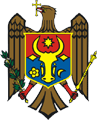 